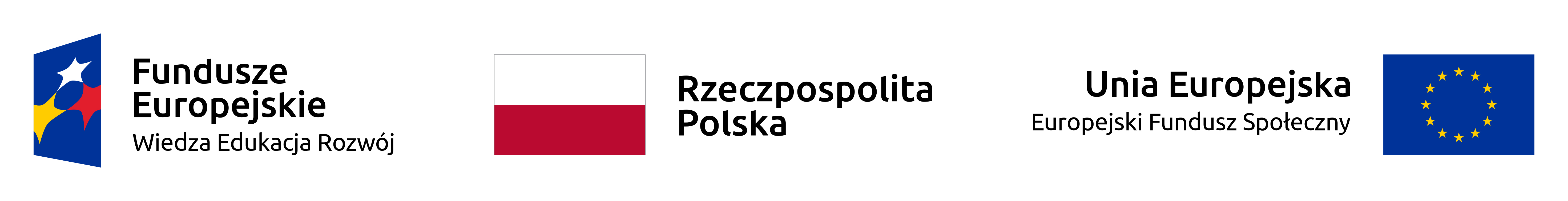 FORMULARZ OFERTOWY do zapytania ofertowegoUsługa cateringowaOŚWIADCZENIA do FORMULARZA OFERTOWEGO
 Oświadczam, że zapoznałem się z opisem przedmiotu zamówienia i nie wnoszę do niego zastrzeżeń.Oświadczam, że Wykonawca, składający niniejszy formularz oferty, spełnia warunki określone przez Zamawiającego.Oświadczam, że cena oferty uwzględnia wszystkie koszty związane z realizacją przedmiotu zamówienia, w tym koszt dostawy. Oświadczam, iż Wykonawca posiada niezbędne uprawnienia do realizacji powierzonego zadania i/lub dysponuje potencjałem technicznym i kadrowym zdolnym do wykonania zamówienia. Oświadczam, że jestem związany niniejszą ofertą na okres 30 dni od ostatecznego terminu składania ofert. Świadomy odpowiedzialności karnej oświadczam, że załączone do oferty dokumenty opisują stan prawny i faktyczny na dzień złożenia oferty. Oświadczam, że Wykonawca składający niniejszy formularz oferty, nie jest powiązany z Zamawiającym osobowo lub kapitałowo z Zamawiającym. Przez powiązania kapitałowe lub osobowe rozumie się wzajemne powiązania między Zamawiającym lub osobami upoważnionymi do zaciągania zobowiązań w imieniu Zamawiającego  lub osobami wykonującymi w imieniu Zamawiającego czynności związane z przygotowaniem i przeprowadzeniem procedury wyboru Wykonawcy a Wykonawcą polegające w szczególności na: uczestniczeniu w spółce jako wspólnik spółki cywilnej lub spółki osobowej; posiadaniu co najmniej 10 % udziałów lub akcji; pełnieniu funkcji członka organu nadzorczego lub zarządzającego, prokurenta, pełnomocnika; pozostawaniu w związku małżeńskim, w stosunku pokrewieństwa lub powinowactwa w linii prostej, pokrewieństwa lub powinowactwa w linii bocznej do drugiego stopnia lub w stosunku przysposobienia, opieki lub kurateli. ………………..................................................... Data, podpis i pieczęć osoby upoważnionejDANE WYKONAWCYDANE WYKONAWCYPełna nazwa WykonawcyAdresTelefonE-mailNIP / PESEL (dot. osób fizycznych)DANE OSOBY DO KONTAKTU DANE OSOBY DO KONTAKTU Imię i nazwiskoTelefonE-mailOferuję wykonanie przedmiotu zamówienia w zakresie objętym  zapytaniem ofertowymOferuję wykonanie przedmiotu zamówienia w zakresie objętym  zapytaniem ofertowymCena jednostkowa brutto (za osobę)  	RAZEM PAKIET ŻYWIENIOWY BRUTTO (250 x cena jednostkowa brutto)w tym: VATSłownie wartość zamówienia brutto:....................................................................